Instructions:Labels should print out 8.5x1.65 and will fit a standard water bottle.To replace the images:Delete the image you wish to replace.Select Insert > Picture > From File.Select the image you’d like on your water bottle and choose ‘OK’. Select the newly imported image and scale it to the size you need.  Double click on the image, choose the picture tab, and select the image that says ‘in front of text’.  You can then move the image to where you need. Repeat the steps for other images. Copy and paste for the remaining labels.Good Luck!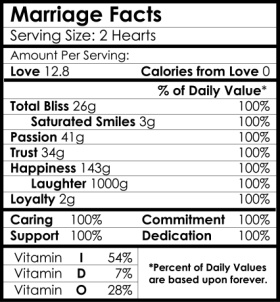 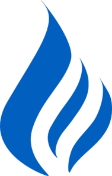 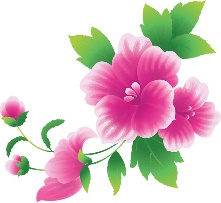 Jane and JohnAugust 25th, 2020  [Text] AND [Text]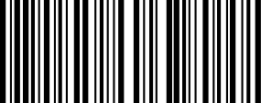 AUGUST 25th 2020Jane and JohnAugust 25th, 2020  [Text] AND [Text]AUGUST 25th 2020Jane and JohnAugust 25th, 2020  [Text] AND [Text]AUGUST 25th 2020Jane and JohnAugust 25th, 2020  [Text] AND [Text]AUGUST 25th 2020Jane and JohnAugust 25th, 2020  [Text] AND [Text]AUGUST 25th 2020Jane and JohnAugust 25th, 2020  [Text] AND [Text]AUGUST 25th 2020